TRANSLATION AND INTERPRETATION SERVICESWelcome to HOPE-LIFE Translations Services, Samuel DZIMEDO’s translation agency. Samuel is a linguistic and language instructor, very refined in language translations and proofreadings to and from English, French, Spanish, Italian and Dutch. Samuel has a very experienced and wonderful team in African languages translations such as Hausa, Yoruba, Twi, Igbo, Ewe, Wolof and Arabic. He is specialized in general, legal, business and technical texts and documents.Translation PricesThe pricing is € 0,07 per word.Minimum price for a legalized translation is € 10, 00.For  mode of payment we take :Bank Transactions - Western Union - Moneybookers Bank Transfer : FIDELITY BANK GHANA LIMITED OSUACCOUNT NUMBER IS: 	2410005482119 ACCOUNT NAME IS: 		Hope - Life MONEYBOOKERS ACCOUNT:Email: accratranslators@gmail.com
Customer ID: 24459728Proofreading PricingThe price of a text to be corrected is variable and determined after a short analysis of the text/ document. There is a minimum charge of € 10, 00 per commission.Contact informationContact information for quotations or other enquiries: Cell:  Ghana : 00233 243525992 / 00233 266252992 / Togo: 00228 92019444 E-mail: accratranslators@gmail.com Skype ID: accratranslators1Address: OSU-CASTLE DRIVE HOUSE No F53/8 P.O. BOX: OS 1021 ACCRA-GHANAAbout SamuelSamuel DZIMEDO studied at Brain- Age Institute  and NIIT where he graduated in several specialisations. He mastered the art of translations while working with organizations like Premier Travel Agency as translator Swiss Translations Limited, Edulingual and Trans-Africa College . Samuel has a lot of experience in translation and interpretation services as he offered his services to many organization, schools, NGOs, governments and non-governments.
Samuel  has lived in several cities in West Africa and abroad for an extended period of time. He has a profound knowledge in African and Western cultures.  A combination that can only result in Hope and Life Translations.Keep me in your note list first when it comes to translation services. It is in my best interest to work with you and make you satisfied. If you have any interest or inquiry please let me know how I can help you with your translation needs. For more information, please visit my website www.hopelifelanguages.comI have highly-trained teams composed of veteran project managers and experienced translators with solid backgrounds in various disciplines and equipped with innovative ideas and rapid, efficient execution throughout our specialization. My in-house translators have professional and backgrounds, which include the following: Consumer Electronics ProductElectronicsInformation TechnologyTelecommunicationsMechanics CosmeticsHealth care and pharmaceuticsGeneral business documents (for example brochures, reports, manuals, letters, and certificates).Samuel DZIMEDO

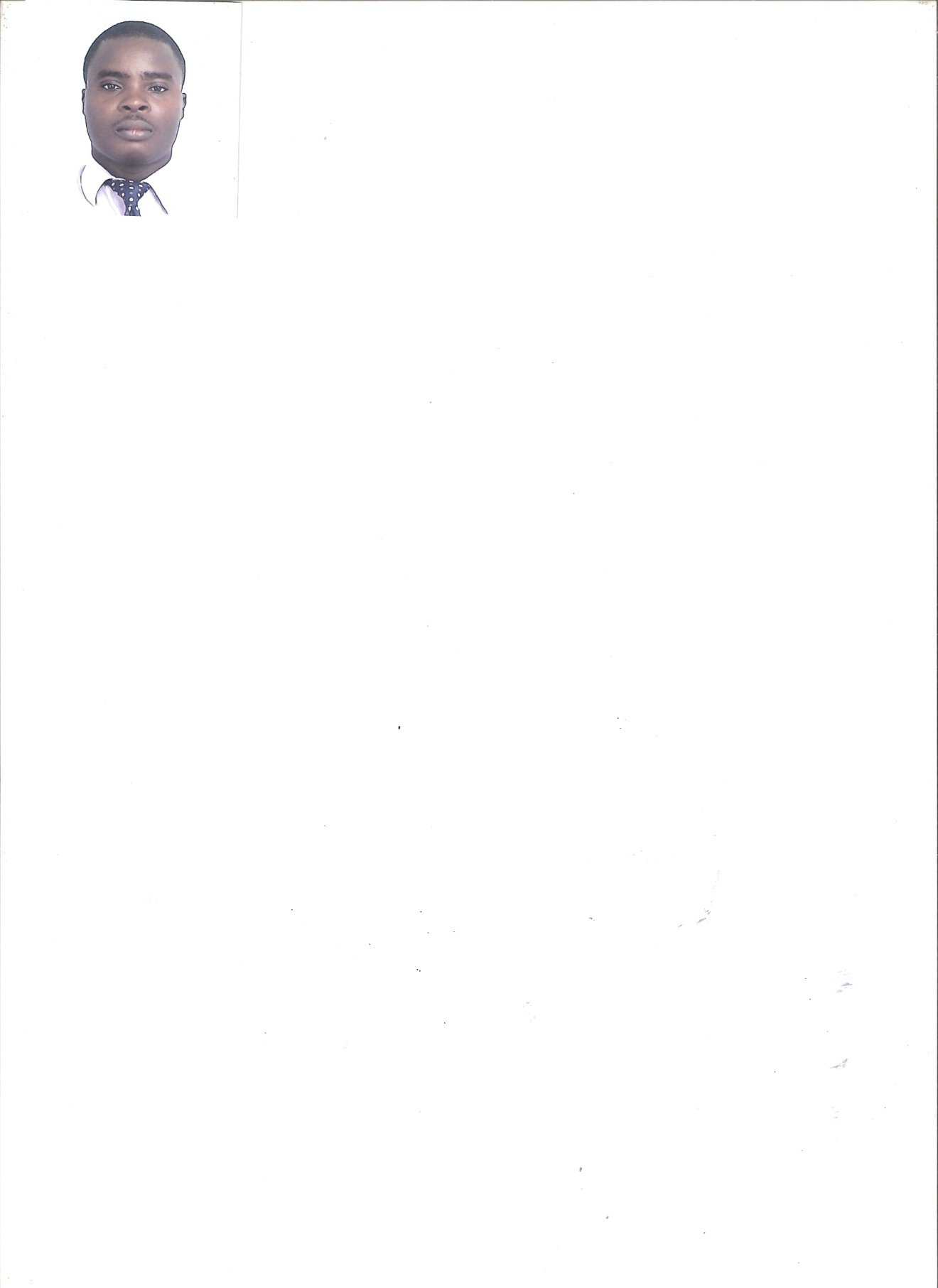 